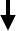 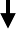 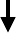 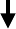 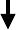 Hayır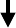 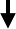 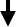 